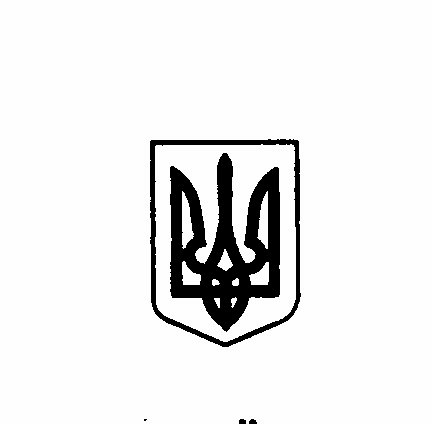 УКРАЇНАЛУБЕНСЬКА РАЙОННА РАДАПОЛТАВСЬКОЇ ОБЛАСТІ Друга сесія восьмого скликанняР І Ш Е Н Н Я		від 23 грудня 2020 рокуПро   передачу   закладів   культури    із спільної      власності     територіальних громад      Лубенського       району      у комунальну  власність  Новооржицької селищної  радиВідповідно до Господарського та Цивільного кодексів України, Постанови Верховної ради України «Про утворення та ліквідацію районів», пункту 20 частини 1 статті 43, статті 60 Закону України «Про місцеве самоврядування в Україні», рішення тридцять третьої сесії Оржицької районної ради сьомого скликання від 15 лютого 2019 року №586 «Про перелік об’єктів, що належать до спільної власності територіальних громад Оржицького району (нова редакція)» районна радаВИРІШИЛА1. Передати із спільної власності  територіальних громад Лубенського району у комунальну власність Новооржицької селищної ради заклади культури згідно з додатком.2.Оржицьку районну раду вивести із складу засновників закладів культури, які передаються Новооржицькій селищній раді.3. Контроль за виконанням цього рішення покласти на постійну комісію з питань управління майном, житлово-комунального господарства, енергозбереження, будівництва, транспорту та зв’язку.Голова районної ради							            Т.П.Качаненко                                                                                            Додаток                                                                   до рішення другої сесії                                  районної ради  восьмого скликання                                                                                                                                               від 23 грудня 2020 рокуПерелік закладів культури спільної власності територіальних громад Лубенського району, що передаються  у комунальну власність Новооржицької селищної ради   Заступник голови районної ради					           О.М.Циганенко№п/пНазва закладуАдреса закладу1Комунальний заклад культури «Новооржицький будинок культури» Оржицької районної ради Полтавської областісмт. Новооржицьке вул. Гагаріна,12Комунальний заклад культури «Воронинцівський сільський будинок культури» Оржицької районної ради Полтавської областіс. Воронинці вул. Центральна,123Комунальний заклад культури «Вишневий сільський будинок культури» Оржицької районної ради Полтавської областіс. Вишневе вул. Шкільна,304Комунальний заклад культури «Хорошківський сільський будинок культури» Оржицької районної ради Полтавської областіс.Хорошки вул. Польова,145Комунальний заклад культури «Несеноіржавецький сільський клуб» Оржицької районної ради Полтавської областіс. Несено- Іржавець вул.Центральна,36Комунальний заклад культури «Тимківський сільський клуб» Оржицької районної ради Полтавської областіс. Тимки вул. Центральна,17Комунальний заклад культури «Хоружівський сільський клуб» Оржицької районної ради Полтавської областіс. Хоружівка вул. Шкільна,178Комунальний заклад культури «Лазірківський зональний будинок культури» Оржицької районної ради Полтавської областіс. Лазірки вул. Широка,289Комунальний заклад культури «Іванівський сільський клуб» Оржицької районної ради Полтавської областіс. Іванівка вул. Центральна,610Комунальний заклад культури «Новооржицька селищна бібліотека» Оржицької районної ради Полтавської областісмт. Новооржицьке  пр. Миру,211Комунальний заклад культури «Воронинцівська сільська бібліотека» Оржицької районної ради Полтавської областіс. Воронинці вул. Центральна,1212Комунальний заклад культури «Вишнева сільська бібліотека» Оржицької районної ради Полтавської областіс. Вишневе вул. Шкільна,3013Комунальний заклад культури «Хорошківська сільська бібліотека» Оржицької районної ради Полтавської областіс.Хорошки вул. Польова,1414Комунальний заклад культури «Несеноіржавецька сільська бібліотека» Оржицької районної ради Полтавської областіс. Несено- Іржавець вул.Центральна,615Комунальний заклад культури «Тимківська сільська бібліотека» Оржицької районної ради Полтавської областіс. Тимки вул. Центральна,316Комунальний заклад культури «Хоружівська сільська бібліотека» Оржицької районної ради Полтавської областіс. Хоружівка вул. Шкільна,1717Комунальний заклад культури «Лазірківська зональна бібліотека» Оржицької районної ради Полтавської областіс. Лазірки вул. Гоголя,1а18Комунальний заклад культури «Іванівська сільська бібліотека бібліотека» Оржицької районної ради Полтавської областіс. Іванівка вул. Центральна,6